	NIELSE SV  vzw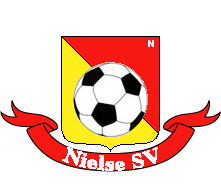 SPORTVERENIGINGZETEL : Stationsstraat 176 2845 NielKBO NR.0826.145.238  - stamnummer KBVB : 9546 VOORSTELLING ZAT 19 JUNI OM 19H30kern herenelftalHet voetbalseizoen is ten einde,maar geen tijd om stil te zitten voor de trainers en het bestuur want er staan grote uitdagingen voor de deur.Op sportief vlak zijn wij dit jaar niet ter plaatse blijven trappelen,maar we willen de club terug uitbreiden.De club speelt volgend seizoen in het  BartDeTroetselstadion met tal van aanpassingen::Nieuwe Verlichting A Terrein trainingsaccomodatie Poorterlei Nielheren/jeugd in competitie .Dus tijd voor een nieuwe ledenvoorstelling op zaterdag 19 juni om 19h30.Namens het bestuur,De Troetsel Bart